Dzień 5Temat dnia:  Kto mieszka  na łące?Stworzenie albumu o owadach z obrazków kolorowanych przez dzieci.Zabawa poranna „Na łące”.Zagadka wprowadzająca w temat zajęć:Lata sobie z kwiatka na kwiatek,Zbiera sobie złoty pyłek,ale nie jest to motylek.„Kto to bzyczy w ulu?”- oglądanie ilustracji pszczoły i ula - rozmowa na temat pszczół.jak wygląda pszczoła ?co zbiera na łące? - gdzie mieszka pszczoła?co powstaje z pyłku kwiatowego?jaki smak ma miód? - dlaczego miód jest zdrowy?czy pszczoła może być niebezpieczna, dlaczego?                                                      Degustacja miodu.Zabawa ruchowa „Pszczółki na łące” . Bieganie po sali, naśladowanie dźwięków wydawanych przez pszczoły bzz – bzz, zbieranie pyłku kwiatowego – przysiad.Spacer do parku lub na łąkę  – obserwacja owadów.Zabawa ruchowa „Pszczółki do ula” . Dzieci biegają po sali, bzycząc, na sygnał: pszczółki do ula, stają do najbliższej obręczy leżącej na podłodze.Rozwiązywanie zagadek o owadach:Lata, bzyczy i nosi płaszczyk w paski.  - pszczołaZielony, skacze, gra na skrzypeczkach – świerszczUbiera się w piękne kolorowe skrzydła - motylLata po łące i gubi czarne kropeczki - biedronka.Kolorowanie obrazka według określonego kodu.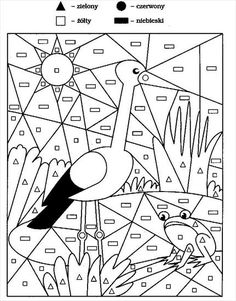 